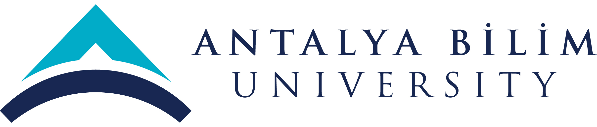 SPA 201 SYLLABUSCredits: 3ECTS: 5ABOUT THIS SYLLABUS THIS IS IMPORTANT: This syllabus is essential for you to follow the requirements of the course. You should bring your syllabus to all the classes. It is your responsibility to follow the requirements, deadlines and assignments of the course, and all of these are included in this syllabus. Answers to all your questions regarding this class are in this syllabus. Therefore, please do not consider this syllabus something that you see on the first meeting and put somewhere deep in your bookshelf. Do not forget that this is an essential material for this course.SPANISH COURSE DESCRIPTIONThe course is designed for students interested in learning Spanish as a foreign language. Students develop their written, oral and comprehensive capabilities. They attend the course of four hours, two times on week, equivalent to 3 credits.The lessons contain an introduction to the Spanish language, knowledge of Hispanic culture (Latin America and Spain). It covers written and practical grammar through exercises, games and activities in lesson. They learn vocabulary, expanding concepts and words which must know for each level.All this is done in order to develop student communication skills (oral interaction, writing, reading and listening) as established by the Common European Framework of Reference for Languages. Antalya Bilim University offers the course from A1 to B1: SPA 201 (A1.1), SPA 202 (A1.2), SPA 301 (A2.1), SPA 302 (A2.2), SPA 401 (B1.1), SPA 402 (B1.2).They can also obtain the Certificate DELE for each level, the examination is carried out by the Cervantes Institute.COURSE OBJECTIVES A1 (1) SPA 201The A1 This level is learned in two semesters specifically SPA 201 A1 (1) and SPA 202 A1 (2).This course is designed for beginners who want to study Spanish from the beginning. It provides a clear and comprehensive grammatical base to acquire a basic understanding of Spanish.A1 objectives:• The student recognizes words and very basic phrases that are commonly used, concerning himself, his family and immediate surroundings when people speak slowly and clearly.• Understand familiar names and words and very simple sentences, for example on notices, posters and catalogs.• Can participate in a simple conversation provided the other person is prepared to repeat what he/she has said or rephrase and at a slower speed and help you formulate what you are trying to say.• Can ask and answer simple questions in areas of immediate need or on very familiar topics.• Use simple phrases and sentences to describe where you live and people I know phrases.• Can write short, simple postcard, for example sending holiday greetings. You know fill in forms with personal data, such as your name, nationality and address on the registration form a hotel.BOOKS AND MATERIALS Texts books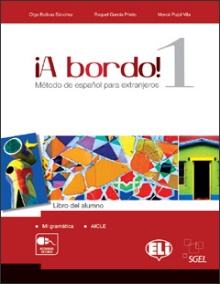                                          Balboa Sanchez, Olga, García Prieto, Raquel & Pujol Vila, Mercé.                            ¡            A Bordo 1! Metodo de español para extranjeros. Libro del alumno.                                          Nivel 1.First Edition 2013. ELİ. SGEL. ISBN: 978-88-536-1561-9 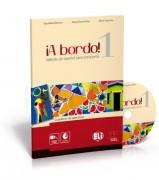 Balboa Sanchez, Olga, García Prieto, Raquel & Pujol Vila, Mercé.¡A Bordo 1! Metodo de español para extranjeros. Libro del alumno. Nivel 1.First Edition 2013. ELİ. SGEL. ISBN: 978-88-536-1562-6 DictionaryPlease, if you don't already have one, get yourself a good dictionary. IMPORTANT NOTE: Books and dictionary are mandatory. Books can not be photocopied, original books will be accepted in order to respect copyright.COURSE POLICIESANNOUNCEMENT POLICY: All information regarding the course will either be announced in class or be sent to your ABU e-mail address. Check your e-mail regularly. It is your responsibility to beware the information announced through e-mail.ATTENDANCE POLICY: Attendance is mandatory and will be taken at each class.  If you miss 6 classes (20%) you will fail the class. Students who are late more than 15 minutes are not admitted to the classroom. If you come late 2 times, you will be counted as missing a whole class.CLASSROOM CONDUCT: In the classroom and you will be expected to act according to the rules of class conduct and courtesy. Any form of hate speech and disruptive behavior are not welcome and tolerated.MOBILE PHONE POLICY: Make sure that your mobile phones are switched off during class time.MAKE-UP POLICY: Requests for midterm exam make-ups will be considered only for students with a medical condition (Written report or email by the Secretary of the Faculty). If an emergency arises, student needs to contact me before or immediately after the midterm exam.ACADEMIC HONESTYThere will be zero-tolerance to any form of academic dishonesty. Plagiarism, cheating during exams and any other attempt of academic dishonesty will result in disciplinary action. Please see the Departmental Student Handbook for specific information about academic honesty and plagiarism. Students are responsible for making sure that their assignments do not contain any form of academic dishonesty. Please consult the instructor for situations that you are not certain about your references in your assignments. EVALUATION AND GRADING SCALE: The method on which the letter grade is based on will be announced at the beginning of the semester, and this method may be subjected to change depending on the performance of the students.Letter grade is determined using the table below:NOTE ABOUT QUIZ:  -    Some activities will be taken like a Quiz.In the lesson will be done ‘Pop Quiz’COURSE SCHEDULE    WEB PAGES TO PRACTİCES SPANİSH http://www.cervantes.eshttp://www.videoele.com/http://www.todoele.net/ejgram/Ejercicios_list.asphttp://www.aurora.patrick-nieto.fr/http://www.aprenderespanol.org/http://www.ilovelanguages.com/archive/bsvs/cosas1.htmlhttps://www.onlinefreespanish.com/http://www.practicaespanol.com/http://personal.colby.edu/~bknelson/SLC/http://www.lingolex.com/spanish.htmhttps://aprenderespanol.org/http://www.bowdoin.edu/~eyepes/newgr/ats/index.htmhttp://www.columbia.edu/~fms5/http://www.timandangela.org.uk/spanish/http://www.donquijote.org/lessons/http://cela-ve.com/test.mvhttp://spanish.about.com/od/learnspanishgrammar/http://mld.ursinus.edu/~jarana/Ejercicios/http://www.bowdoin.edu/~eyepes/newgr/index.htmhttp://www.studyspanish.com/tutorial.htmhttp://www.colby.edu/~bknelson/exercises/index.htmlhttp://www.bbc.co.uk/languages/spanish/suenos/http://www.sipuebla.com/message_boar...OVMTC=standardhttp://www.lingolex.com/swom/index.htmhttps://espanolparainmigrantes.wordpress.com/http://cvc.cervantes.es/aula/lecturas/http://babelnet.sbg.ac.at/carlitos/index.htmhttp://www.ver-taal.com/gramatica.htmhttp://www.upv.es/camille/canal/canal2.htmlhttp://home.cc.umanitoba.ca/~fernand4/http://www.trentu.ca/academic/modernlanguages/spanish/masarriba/http://www.cervantes.to/spanish/test_inicial.htmlhttp://www.studyspanish.com/lessons/serest1.htmhttp://www.rae.es/http://www.diccionarios.com/http://www.bbc.co.uk/languages/spanish/mividaloca/ep04/Videos: extra en español http://conjuguemos.com/http://www.spanishunlimited.comhttp://www.espanole.orghttp://www.colby.edu/~bknelson/exercises/index.htmlhttp://www.diccionarios.comhttp://lenguaje.comhttp://www.studyspanish.com/tutorial.htmhttp://www.transparent.com/tlquiz/proftest/index.htmhttp://www.learn-spanish-language-so....com/index.htmhttp://www.css.qmw.ac.uk/CSS/foreign/eng-spanish.htmlhttp://www.vox.es/consultar.htmlhttp://www.bowdoin.edu/~eyepes/gramex.htmLevelCoursesDELEA1 BásicoSPA 201 A1(1)
SPA 202 A1(2)Diploma DELE A1A2 Intermedio SPA 301 A2(1)SPA 302 A2(2)Diploma DELE A2B1 UmbralSPA 401 B1(1)
SPA 402 B1(2)Diploma DELE B1AssessmentMidterm QuizHomework- ActivitiesFinalTOTALPoints30%10%10%50%100%Total points95-10085-9480-8475-7965-7460-6455-5950-5445-4940-440-39Letter GradeAA-B+BB-C+CC-D+DFWEEKSTOPICS1Hi! How are you?                          Hola! ¿Qué tal?Hello! My name is...                     Hola! Me llamoKnowledge of the Hispanic World  Conocimientos del mundo hispano.2Spanish Alphabet                        Alfabeto en español3Greetings and farewells              Saludos y despedidas. Introduce a person                      Presentar una persona.4Frequent questions                     Preguntas frecuentesNumbers from 0 to 20                 Números del 0 al 205Colors                                         ColoresNacionalities                               Nacionalidades6Definite and indeterminate articles.  Artículos determinado e indeterminados.Genders and adjectives.            Géneros y adjetivos.7I am a student                            Soy estudianteProfessions                                ProfesionesNumbers from 21 to 100            Números del 21 al 1008Present simple regulars verbs    Presente simple de los verbos regulares9Pruebas escritas y orales10Verb: Tener                                 Verbo TenerPossessive adjectives                 Adjetivos posesivos.11Spanish in the World                   Español en el mundo.Physical appearance and personality. Aspecto físico y de personalidad.12The family                                    La familia13¿What day is it today?                  ¿Qué día es hoy?Months of the year                        Meses del año14Examen Final Pruebas escritas y orales